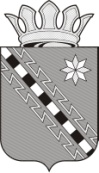 Российская ФедерацияНовгородская областьСОВЕТ ДЕПУТАТОВ МАЛОВИШЕРСКОГО ГОРОДСКОГО ПОСЕЛЕНИЯР Е Ш Е Н И ЕПринято Советом депутатов Маловишерского городского поселения 15 февраля 2018 годаСовет депутатов Маловишерского городского поселенияРЕШИЛ:1. Внести изменения в решение Совета депутатов Маловишерского городского поселения от 27.12.2017 №147 «О бюджете Маловишерского городского поселения на 2018 год и на плановый период 2019 и 2020 годов» (далее – решение):1.1. В подпункте 1.1 цифры «36088,3» заменить цифрами «36231,2»;  в подпункте 1.2 цифры «36088,3» заменить цифрами «36 939,1», в подпункте 1.3 цифры «0,0» заменить цифрами  «707,9»;1.2. В пункте 2 цифры «36406,9» заменить цифрами «36588,1»,цифры «37637,5» заменить цифрами «37815,0»,  в подпункте 2.1. цифры «36406,9» заменить цифрами «36588,1»,цифры «37637,5» заменить цифрами «37815,0»;1.3. Прогнозируемые поступления  доходов в бюджет городского поселения на 2018 год и на плановый период 2019 и 2020 годов (Приложению №1) изложить в следующей редакции:1.4. Источники внутреннего финансирования дефицита бюджета городского поселения на 2018 год и на плановый период 2019 и 2020 годов  (Приложение № 2)  изложить в следующей редакции:1.5. Ведомственную структуру расходов бюджета городского поселения на 2018 год и  на плановый период 2019 и 2020 годов (Приложение № 5) изложить в следующей редакции:	1.6. Распределение бюджетных ассигнований по разделам, подразделам, целевым статьям (муниципальным программам городского поселения и непрограммным направлениям деятельности), группам и подгруппам видов классификации расходов бюджета городского поселения на 2018 год и на плановый период 2019 и 2020 годов (Приложение №6) изложить в следующей редакции:1.7. Распределение бюджетных ассигнований по целевым статьям (муниципальным программам городского поселения и непрограммным направлениям деятельности), группам и подгруппам видов классификации расходов бюджета городского поселения на 2018 год на плановый период 2019 и 2020 годов (Приложение №7) изложить в следующей редакции:1.8. В пункте 13 цифры «3932,5» заменить цифрами «4075,4»,цифры «4220,2» заменить цифрами «4401,4»,цифры «4267,5» заменить цифрами «4445,0».    2. Опубликовать решение в  муниципальной газете  «Маловишерский вестник».Глава Маловишерского городского поселения 	 М.Д. Тащи15 февраля 2018 года№ 152Малая ВишераО внесении изменений в решение Совета депутатов Маловишерского  городского поселения от 27.12.2017 № 147«НаименованиеКод бюджетнойклассификации2018 год2019 год2020 годДОХОДЫ, ВСЕГО 36 231,236 588,137  815,0Налоговые и неналоговые доходы1000000000000000035 060,235 410,936 114,4Налоговые доходы32 585,232 935,933 639,4Налоги на прибыль, доходы1010000000000000016823,815948,516267,4Налог на доходы физических лиц1010200001000011016823,815948,516267,4Налог на доходы физических лиц с доходов, источником которых является налоговый агент, за исключением доходов, в отношении которых исчисление и уплата налога осуществляются в соответствии со статьями 227, 227.1 и 228 Налогового кодекса Российской Федерации1010201001000011016539,115661,515974,6Налог на доходы физических лиц с доходов, полученных от осуществления деятельности физическими лицами, зарегистрированными в качестве индивидуальных предпринимателей, нотариусов, занимающихся частной практикой, адвокатов, учредивших адвокатские кабинеты и других лиц, занимающихся частной практикой в соответствии со статьей 227 Налогового кодекса Российской Федерации1010202001000011079,079,781,3Налог на доходы физических лиц с доходов, полученных физическими лицами в соответствии со статьей 228 Налогового Кодекса Российской Федерации10102030010000110205,7207,3211,5Налоги на товары (работы, услуги), реализуемые на территории Российской Федерации103000000000000002935,43311,43355,0Акцизы по подакцизным товарам (продукции), производимым на территории Российской Федерации103020000100001102935,43311,43355,0Доходы от уплаты акцизов на дизельное топливо, подлежащие распределению между бюджетами субъектов Российской Федерации и местными бюджетами с учетом установленных дифференцированных нормативов отчислений в местные бюджеты103022300100001101094,91241,01276,2Доходы от  уплаты акцизов на моторные масла для дизельных и (или) карбюраторных (инжекторных) двигателей, подлежащие  распределению между бюджетами субъектов Российской Федерации и местными бюджетами с учетом установленных дифференцированных нормативов отчислений в местные бюджеты103022400100001108,58,78,7Доходы от  уплаты акцизов на автомобильный бензин, подлежащие распределению между бюджетами субъектов Российской Федерации и местными бюджетами с учетом установленных дифференцированных нормативов отчислений в местные бюджеты103022500100001102001,32229,72291,1Доходы от  уплаты акцизов на прямогонный бензин, подлежащие распределению между бюджетами субъектов Российской Федерации и местными бюджетами с учетом установленных дифференцированных нормативов отчислений в местные бюджеты10302260010000110-169,3-168,0-221,0Налоги на совокупный доход105000000000000002,02,02,0Единый сельскохозяйственный налог105030000100000002,02,02,0Единый сельскохозяйственный налог105030100100000002,02,02,0Налоги на  имущество 1060000000000000012824,013674,014015,0Налог на имущество физических лиц 106010000000001103298,03957,04104,0Налог на имущество физических лиц, взимаемый по ставкам, применяемым к объектам налогообложения, расположенным в границах городских поселений106010301300001103298,03957,04104,0Земельный налог106060000000001109526,09717,09911,0Земельный налог с организаций106060300000001106763,56899,17036,8Земельный налог с организаций, обладающих земельным участком, расположенным в границах городских поселений106060331300001106763,56899,17036,8Земельный налог с физических лиц106060400000001102762,52817,92874,2Земельный налог с физических лиц, обладающих земельным участком, расположенным в границах городских поселений106060431300001102762,52817,92874,2Неналоговые доходы2475,02475,02475,0Доходы от использования имущества, находящегося в государственной и муниципальной собственности111000000000000001150,01150,01150,0Доходы, получаемые в виде арендной либо иной платы за передачу в возмездное пользование государственного и муниципального имущества (за исключением имущества бюджетных и автономных учреждений, а также имущества государственных и муниципальных унитарных предприятий, в том числе казенных)111050000000001201150,01150,01150,0Доходы, получаемые в виде арендной платы за земельные участки, государственная собственность на которые не разграничена, а также средства от продажи права на заключение договоров аренды указанных земельных участков111050100000001201150,01150,01150,0Доходы, получаемые в виде арендной платы за земельные участки, государственная собственность на которые не разграничена и которые расположены в границах городских поселений, а также средства от продажи права на заключение договоров аренды указанных земельных участков111050131300001201150,01150,01150,0Прочие доходы от использования имущества и прав, находящихся в государственной и муниципальной собственности (за исключением имущества бюджетных и автономных учреждений, а также имущества государственных и муниципальных унитарных предприятий, в том числе казенных)11109000000000120720,0720,0720,0Прочие поступления от использования имущества, находящегося в государственной и муниципальной собственности (за исключением имущества бюджетных и автономных учреждений, а также имущества государственных и муниципальных унитарных предприятий, в том числе казенных)11109040000000120720,0720,0720,0Прочие поступления от использования имущества, находящегося  в собственности  городских поселений (за исключением имущества  муниципальных бюджетных и автономных учреждений, а также имущества муниципальных унитарных предприятий, в том числе казенных)11109045130000120720,0720,0720,0Доходы от продажи материальных и нематериальных активов11400000000000000550,0550,0550,0Доходы от продажи земельных участков, находящихся в государственной и муниципальной собственности 11406000000000430550,0550,0550,0Доходы от продажи земельных участков, государственная собственность на которые не разграничена11406010000000430550,0550,0550,0Доходы от продажи земельных участков, государственная собственность на которые не разграничена и которые расположены в границах  городских поселений11406013130000430550,0550,0550,0Штрафы, санкции, возмещение ущерба1160000000000000055,055,055,0Прочие поступления от денежных взысканий (штрафов) и иных сумм в возмещение ущерба1169000000000014055,055,055,0Прочие поступления от денежных взысканий (штрафов) и иных сумм в возмещение ущерба, зачисляемые в бюджеты  городских поселений1169005013000014055,055,055,0Безвозмездные поступления200000000000000001 171,01 177,21 700,6Безвозмездные поступления от других бюджетов бюджетной системы Российской Федерации202000000000000001 672,81 679,01 700,6Субсидии бюджетам  бюджетной системы Российской Федерации (межбюджетные трансферты)202200000000001511 090,01 090,01 090,0Прочие субсидии бюджетам городских поселений202299991300001511 090,01 090,01 090,0Субсидии бюджетам городских и сельских поселений на формирование муниципальных дорожных фондов202299991371521511 090,01 090,01 090,0Субвенции бюджетам бюджетной системы Российской Федерации20230000000000151582,8588,0610,6Субвенции бюджетам городских поселений на выполнение передаваемых полномочий субъектов Российской Федерации202300240000001511,01,01,0Субвенции бюджетам на осуществление отдельных государственных полномочий по определению перечня должностных лиц, уполномоченных составлять протоколы об административных правонарушениях, предусмотренных соответствующими статьями областного закона "Об административных правонарушениях"202300241370651511,01,01,0Субвенции бюджетам городских поселений на осуществление первичного воинского учета на территориях, где отсутствуют военные комиссариаты20235118130000151581,8588,0609,6Возврат остатков субсидий, субвенций и иных межбюджетных трансфертов, имеющих целевое назначение, прошлых лет21900000000000000-501,8-501,80,0Возврат остатков субсидий, субвенций и иных межбюджетных трансфертов, имеющих целевое назначение, прошлых лет из бюджетов городских поселений21900000130000151-501,8-501,80,0Возврат прочих остатков субсидий, субвенций и иных межбюджетных трансфертов, имеющих целевое назначение, прошлых лет из бюджетов городских поселений21960010130000151-501,8-501,80,0»;«Наименование источника внутреннего финансирования дефицита бюджетаКод группы, подгруппы, статьи и вида источниковСумма (тыс. рублей)Сумма (тыс. рублей)Сумма (тыс. рублей)«Наименование источника внутреннего финансирования дефицита бюджетаКод группы, подгруппы, статьи и вида источников2018 год2019 год2020 годИсточники внутреннего финансирования дефицитов бюджетов707,90,00,0Администрация  Маловишерского муниципального района0,00,00,0Источники внутреннего финансирования дефицитов бюджета711 01 00 00 00 00 0000 0000,00,00,0Кредиты кредитных организаций в валюте Российской федерации711 01 02 00 00 00 0000 0005349,63043,91423,0Получение кредитов от кредитных организаций в валюте Российской Федерации711 01 02 00 00 13 0000 7000,00,00,0Получение кредитов от кредитных организаций бюджетом городского поселения в валюте Российской Федерации711 01 02 00 00 13 0000 7105349,63043,91423,0Погашение кредитов от кредитных организаций бюджетом городского поселения в валюте Российской Федерации711 01 02 00 00 13 0000 8000,00,00,0Погашение бюджетом городского поселения кредитов от кредитных организаций в валюте Российской Федерации711 01 02 00 00 13 0000 8100,00,00,0Бюджетные кредиты от других бюджетов бюджетной системы Российской Федерации711 01 03 00 00 00 0000 000-5349,6-3043,9-1423,0Получение бюджетных кредитов от других бюджетов бюджетной системы Российской Федерации в валюте Российской Федерации711 01 03 01 00 00 0000 7100,00,00,0Получение бюджетных кредитов от других бюджетов бюджетной системы Российской Федерации бюджетами городских поселений в валюте Российской Федерации711 01 03 01 00 13 0000 7100,00,00,0Погашение бюджетных  кредитов, полученных от других бюджетов бюджетной системы Российской Федерации в валюте Российской Федерации711 01 03 01 00 00 0000 800-5349,6-3043,9-1423,0Погашение бюджетных кредитов, полученных бюджетом городского поселения из бюджета муниципального района в валюте Российской Федерации711 01 03 01 00 13 0000 810-5349,6-3043,9-1423,0комитет финансов Маловишерского муниципального района0,00,00,0Изменение остатков на счетах по учету средств бюджета792 01 05 00 00 00 0000 000707,90,00,0Изменение прочих остатков  средств бюджета городского поселения792 01 05 01 01 13 0000 000707,90,00,0»;«НаименованиеВедомствоРзд ПрздЦСРВРСумма (тыс. рублей)Сумма (тыс. рублей)Сумма (тыс. рублей)«НаименованиеВедомствоРзд ПрздЦСРВР2018 год2019 год2020 годАдминистрация Маловишерского муниципального района71131 439,635 170,636 397,5Общегосударственные вопросы711010073,373,373,3Другие общегосударственные вопросы711011373,373,373,3Прочие  расходы, не отнесенные к муниципальным программам7110113720000000073,373,373,3Членские взносы в Ассоциацию "Совет муниципальных образований"7110113720002310072,372,372,3Уплата налогов , сборов и иных платежей7110113720002310085072,372,372,3Осуществление отдельных государственных полномочий по определению перечня должностных лиц, уполномоченных составлять протоколы об административных правонарушениях в отношении граждан711011372000706501,01,01,0Иные закупки товаров, работ и услуг для обеспечения государственных (муниципальных) нужд711011372000706502401,01,01,0Национальная оборона7110200581,8588,0609,6Мобилизационная и вневойсковая подготовка7110203581,8588,0609,6Расходы на обеспечение деятельности учреждений, не отнесенные к муниципальным программам71102037300000000581,8588,0609,6Осуществление государственных полномочий по первичному воинскому учету на территориях, где отсутствуют военные комиссариаты (за счет субвенции федерального бюджета)71102037300051180581,8588,0609,6Расходы на выплаты персоналу государственных (муниципальных) органов71102037300051180120524,3524,3524,3Иные закупки товаров, работ и услуг для обеспечения государственных (муниципальных) нужд7110203730005118024057,563,785,3Национальная безопасность и правоохранительная деятельность71103001 367,41 075,11 075,1Обеспечение противопожарной безопасности7110310274,1274,1274,1Муниципальная программа "Защита населения и территорий от чрезвычайных ситуаций, обеспечение противопожарной защиты объектов и населенных пунктов Маловишерского городского поселения на 2018-2020 годы"71103100500000000274,1274,1274,1Подпрограмма "Предупреждение и обеспечение пожарной безопасности на территории Маловишерского городского поселения"71103100510000000274,1274,1274,1Основное мероприятие "Обеспечение пожарной безопасности на территории Маловишерского городского поселения"71103100510100000274,1274,1274,1Мероприятия подпрограммы "Предупреждение и обеспечение пожарной безопасности на территории Маловишерского городского поселения"71103100510199990274,1274,1274,1Иные закупки товаров, работ и услуг для обеспечения государственных (муниципальных) нужд71103100510199990240274,1274,1274,1Другие вопросы в области национальной безопасности и правоохранительной деятельности71103141 093,3801,0801,0Муниципальная программа "Обеспечение общественного порядка и противодействие преступности в Маловишерском городском поселении на 2018- 2022 годы"711031404000000001 093,3801,0801,0Подпрограмма "Профилактика правонарушений в Маловишерском городском поселении"711031404100000001 083,3791,0791,0Основное мероприятие "Вовлечение общественности в предупреждение правонарушений"711031404102000001 083,3791,0791,0Реализация прочих мероприятий711031404102999901 083,3791,0791,0Иные закупки товаров, работ и услуг для обеспечения государственных (муниципальных) нужд71103140410299990240833,3541,0541,0Иные выплаты населению71103140410299990360250,0250,0250,0Подпрограмма "Профилактика терроризма и экстремизма в Маловишерском городском поселении"7110314043000000010,010,010,0Основное мероприятие "Улучшение организации и проведения профилактических мероприятий и мероприятий по информационно-пропагандистскому сопровождению антитеррористической и антиэкстремистской деятельности"7110314043020000010,010,010,0Реализация прочих мероприятий7110314043029999010,010,010,0Иные закупки товаров, работ и услуг для обеспечения государственных (муниципальных) нужд7110314043029999024010,010,010,0Национальная экономика71104004 675,44 401,44 445,0Дорожное хозяйство (дорожные фонды)71104094 075,44 401,44 445,0Муниципальная программа "Благоустройство территории Маловишерского городского поселения на 2015-2020 годы"711040906000000004 025,44 401,44 445,0Подпрограмма "Содержание и текущий  ремонт дорог Маловишерского городского  поселения"711040906300000004 025,44 401,44 445,0Основное мероприятие "Обеспечение  надлежащего содержания дорожной сети"711040906301000004 025,44 401,44 445,0Средства на формирование муниципальных дорожных фондов за счет субсидии областного бюджета711040906301715201 090,01 090,01 090,0Иные закупки товаров, работ и услуг для обеспечения государственных (муниципальных) нужд711040906301715202401 090,01 090,01 090,0Содержание дорожной сети711040906301999702 877,93 311,43 355,0Иные закупки товаров, работ и услуг для обеспечения государственных (муниципальных) нужд711040906301999702402 877,93 311,43 355,0Средства на формирование муниципальных дорожных фондов (софинансирование из бюджета городского поселения)711040906301S152057,50,00,0Иные закупки товаров, работ и услуг для обеспечения государственных (муниципальных) нужд711040906301S152024057,50,00,0Прочие  расходы, не отнесенные к муниципальным программам7110409720000000050,00,00,0Исполнение судебных решений7110409720002303050,00,00,0Уплата налогов, сборов и иных платежей7110409720002303085050,00,00,0Другие вопросы в области национальной экономики7110412600,00,00,0Муниципальная программа "Развитие жилищного строительства и градостроительная деятельность на территории Маловишерского городского поселения на 2015-2019 годы"71104120300000000600,00,00,0Основное мероприятие "Разработка градостроительной документации и упорядочение градостроительной деятельности на территории Маловишерского городского поселения"71104120300100000600,00,00,0Реализация мероприятий муниципальной программы "Градостроительная политика на территории Маловишерского городского поселения на 2015-2019 годы"71104120300199990600,00,00,0Иные закупки товаров, работ и услуг для обеспечения государственных (муниципальных) нужд71104120300199990240600,00,00,0Жилищно-коммунальное хозяйство711050024 471,928 765,929 927,5Жилищное хозяйство71105011 943,01 642,01 642,0Муниципальная программа  "Улучшение жилищных условий граждан и повышение  качества жилищно- коммунальных услуг в Маловишерском городском поселении на 2015-2018 годы и на период до 2020 года"711050107000000001 943,01 642,01 642,0Подпрограмма "Переселение граждан, проживающих на территории  Маловишерского городского поселения, из многоквартирных домов, признанных аварийными и подлежащими сносу"71105010710000000100,00,00,0Основное мероприятие "Сокращение количества аварийного жилищного фонда"71105010710100000100,00,00,0Прочие мероприятия реализации муниципальной программы71105010710199990100,00,00,0Иные закупки товаров, работ и услуг для обеспечения государственных (муниципальных) нужд71105010710199990240100,00,00,0Подпрограмма "Капитальный ремонт жилищного фонда Маловишерского городского поселения"711050107200000001 223,01 022,01 022,0Основное мероприятие "Проведение капитального ремонта  общего имущества многоквартирных домов и жилых помещений муниципального фонда  Маловишерского городского поселения"711050107201000001 223,01 022,01 022,0Мероприятия подпрограммы  "Капитальный ремонт жилищного фонда Маловишерского городского поселения"711050107201999801 223,01 022,01 022,0Иные закупки товаров, работ и услуг для обеспечения государственных (муниципальных) нужд711050107201999802401 223,01 022,01 022,0Подпрограмма "Содержание объектов жилищно-коммунального хозяйства Маловишерского городского поселения"71105010730000000620,0620,0620,0Основное мероприятие "Улучшение показателей качества, надежности, безопасности и энергетической эффективности поставляемых ресурсов"71105010730100000620,0620,0620,0Мероприятия подпрограммы "Содержание объектов жилищно-коммунального хозяйства Маловишерского городского поселения"71105010730199990620,0620,0620,0Иные закупки товаров, работ и услуг для обеспечения государственных (муниципальных) нужд71105010730199990240620,0620,0620,0Коммунальное хозяйство7110502600,0300,0300,0Муниципальная программа  "Улучшение жилищных условий граждан и повышение  качества жилищно- коммунальных услуг в Маловишерском городском поселении на 2015-2018 годы и на период до 2020 года"71105020700000000600,0300,0300,0Подпрограмма "Содержание объектов жилищно-коммунального хозяйства Маловишерского городского поселения"71105020730000000600,0300,0300,0Основное мероприятие "Улучшение показателей качества, надежности, безопасности и энергетической эффективности поставляемых ресурсов"71105020730100000600,0300,0300,0Мероприятия подпрограммы "Содержание объектов жилищно-коммунального хозяйства Маловишерского городского поселения"71105020730199990600,0300,0300,0Иные закупки товаров, работ и услуг для обеспечения государственных (муниципальных) нужд71105020730199990240600,0300,0300,0Благоустройство711050321 928,926 823,927 985,5Муниципальная программа "Защита населения и территорий от чрезвычайных ситуаций, обеспечение противопожарной защиты объектов и населенных пунктов Маловишерского городского поселения на 2018-2020 годы"7110503050000000016,316,316,3Подпрограмма  "Обеспечение безопасности и охраны жизни людей на водных объектах Маловишерского городского поселения"7110503052000000016,316,316,3Основное мероприятие "Обеспечение безопасности и охраны жизни людей на водных объектах Маловишерского городского поселения"7110503052010000016,316,316,3Прочие мероприятия реализации муниципальной программы по обеспечению безопасности и охраны жизни людей на водных объектах Маловишерского городского поселения7110503052019999016,316,316,3Иные закупки товаров, работ и услуг для обеспечения государственных (муниципальных) нужд7110503052019999024016,316,316,3Муниципальная программа "Благоустройство территории Маловишерского городского поселения на 2015-2020 годы"7110503060000000020 983,526 807,627 969,2Подпрограмма "Уличное  освещение территорий Маловишерского  городского  поселения"7110503061000000012 178,315 042,315 874,0Основное мероприятие "Организация освещения улиц Маловишерского городского  поселения в целях улучшения условий проживания жителей"7110503061010000012 178,315 042,315 874,0Оплата за потребленную электроэнергию711050306101100609 678,39 578,39 478,3Иные закупки товаров, работ и услуг для обеспечения государственных (муниципальных) нужд711050306101100602409 678,39 578,39 478,3Техническое обслуживание уличного освещения711050306101102102 500,05 464,06 395,7Иные закупки товаров, работ и услуг для обеспечения государственных (муниципальных) нужд711050306101102102402 500,05 464,06 395,7Подпрограмма "Погребение и похоронное дело на  территории  Маловишерского  городского  поселения"71105030620000000915,7500,0500,0Основное мероприятие "Благоустройство и содержание кладбищ"71105030620100000915,7500,0500,0Мероприятия подпрограммы "Погребение и похоронное дело на  территории  Маловишерского  городского  поселения"71105030620199990915,7500,0500,0Иные закупки товаров, работ и услуг для обеспечения государственных (муниципальных) нужд71105030620199990240915,7500,0500,0Подпрограмма "Озеленение и уборка  мусора,  содержание  ливневой  канализации на  территории  Маловишерского  городского  поселения"711050306400000007 889,511 265,311 595,2Основное мероприятие "Приведение  территории Маловишерского городского поселения в соответствии с нормативными требованиями, предъявляемыми к озеленению"71105030640100000500,0500,0500,0Мероприятия подпрограммы"Озеленение и уборка  мусора,  содержание  ливневой  канализации на  территории  Маловишерского  городского  поселения"71105030640199990500,0500,0500,0Иные закупки товаров, работ и услуг для обеспечения государственных (муниципальных) нужд71105030640199990240500,0500,0500,0Основное мероприятие "Приведение  территории Маловишерского городского поселения в соответствии с нормативными требованиями"711050306402000007 089,510 465,310 795,2Мероприятия подпрограммы "Озеленение и уборка  мусора,  содержание  ливневой  канализации на  территории  Маловишерского  городского  поселения"711050306402999907 089,510 465,310 795,2Иные закупки товаров, работ и услуг для обеспечения государственных (муниципальных) нужд711050306402999902407 089,510 465,310 795,2Основное мероприятие "Приведение  системы  ливневой  канализации   к  нормативным требованиям"71105030640300000300,0300,0300,0Мероприятия подпрограммы "Озеленение и уборка  мусора,  содержание  ливневой  канализации на  территории  Маловишерского  городского  поселения"71105030640399990300,0300,0300,0Иные закупки товаров, работ и услуг для обеспечения государственных (муниципальных) нужд71105030640399990240300,0300,0300,0Муниципальная программа "Формирование современной городской среды на территории Маловишерского городского поселения на 2018 - 2022годы"71105030800000000929,10,00,0Основное мероприятие "Повышение уровня благоустройства дворовых территорий Маловишерского городского поселения"71105030800100000400,00,00,0Поддержка государственных программ субъектов Российской Федерации и муниципальных программ формирования современной городской среды (софинансирование субсидии из областного бюджета за счет средств поселения)711050308001L5550400,00,00,0Иные закупки товаров, работ и услуг для обеспечения государственных (муниципальных) нужд711050308001L5550240400,00,00,0Основное мероприятие "Повышение уровня благоустройства муниципальных территорий общего пользования"71105030800300000529,10,00,0Поддержка государственных программ субъектов Российской Федерации и муниципальных программ формирования современной городской среды за счет софинансирования областной целевой программы из бюджета городского поселения711050308003L5550529,10,00,0Иные закупки товаров, работ и услуг для обеспечения государственных (муниципальных) нужд711050308003L5550240529,10,00,0Социальная политика7111000258,0258,0258,0Пенсионное обеспечение7111001258,0258,0258,0Прочие  расходы, не отнесенные к муниципальным программам71110017200000000258,0258,0258,0Доплаты к пенсиям муниципальных служащих71110017200023050258,0258,0258,0Публичные нормативные социальные выплаты гражданам71110017200023050310258,0258,0258,0Обслуживание государственного и муниципального долга711130011,98,99,0Обслуживание государственного внутреннего и муниципального долга711130111,98,99,0Прочие  расходы, не отнесенные к муниципальным программам7111301720000000011,98,99,0Процентные платежи по муниципальному долгу7111301720002390011,98,99,0Обслуживание муниципального долга7111301720002390073011,98,99,0комитет финансов Администрации Маловишерского муниципального района7925 499,51 417,51 417,5Общегосударственные вопросы79201001 328,51 328,51 328,5Обеспечение деятельности финансовых, налоговых и таможенных органов и органов финансового (финансово-бюджетного) надзора7920106328,5328,5328,5Муниципальная программа "Повышение эффективности бюджетных расходов Маловишерского  городского поселения на 2014-2020 годы"7920106010000000090,090,090,0Основное мероприятие "Повышение эффективности и прозрачности использования средств бюджета  городского поселения"7920106010020000090,090,090,0Мероприятия программы "Повышение эффективности бюджетных расходов Маловишерского  городского поселения на 2014-2020 годы"7920106010029999090,090,090,0Иные закупки товаров, работ и услуг для обеспечения государственных (муниципальных) нужд7920106010029999024090,090,090,0Расходы на обеспечение деятельности учреждений, не отнесенные к муниципальным программам79201067300000000238,5238,5238,5Проведение аудита79201067320000000238,5238,5238,5Аудиторы Счетной палаты Маловишерского муниципального района  (переданные полномочия)79201067320001010238,5238,5238,5Иные межбюджетные трансферты79201067320001010540238,5238,5238,5Резервные фонды79201111 000,01 000,01 000,0Прочие  расходы, не отнесенные к муниципальным программам792011172000000001 000,01 000,01 000,0Резервный фонд Маловишерского городского поселения792011172000237801 000,01 000,01 000,0Резервные средства792011172000237808701 000,01 000,01 000,0Жилищно-коммунальное хозяйство79205004 082,00,00,0Жилищное хозяйство79205012 100,00,00,0Муниципальная программа  "Улучшение жилищных условий граждан и повышение  качества жилищно- коммунальных услуг в Маловишерском городском поселении на 2015-2018 годы и на период до 2020 года"792050107000000002 100,00,00,0Подпрограмма "Переселение граждан, проживающих на территории  Маловишерского городского поселения, из многоквартирных домов, признанных аварийными и подлежащими сносу"79205010710000000300,00,00,0Основное мероприятие "Сокращение количества аварийного жилищного фонда"79205010710100000300,00,00,0Прочие мероприятия реализации муниципальной программы79205010710199990300,00,00,0Иные межбюджетные трансферты79205010710199990540300,00,00,0Подпрограмма "Капитальный ремонт жилищного фонда Маловишерского городского поселения"792050107200000001 800,00,00,0Основное мероприятие "Проведение капитального ремонта  общего имущества многоквартирных домов и жилых помещений муниципального фонда  Маловишерского городского поселения"792050107201000001 800,00,00,0Мероприятия подпрограммы  "Капитальный ремонт жилищного фонда Маловишерского городского поселения"792050107201999801 800,00,00,0Иные межбюджетные трансферты792050107201999805401 800,00,00,0Коммунальное хозяйство79205021 982,00,00,0Муниципальная программа  "Улучшение жилищных условий граждан и повышение  качества жилищно- коммунальных услуг в Маловишерском городском поселении на 2015-2018 годы и на период до 2020 года"792050207000000001 982,00,00,0Подпрограмма "Содержание объектов жилищно-коммунального хозяйства Маловишерского городского поселения"792050207300000001 982,00,00,0Основное мероприятие "Улучшение показателей качества, надежности, безопасности и энергетической эффективности поставляемых ресурсов"792050207301000001 982,00,00,0Мероприятия подпрограммы "Содержание объектов жилищно-коммунального хозяйства Маловишерского городского поселения"792050207301999901 982,00,00,0Иные межбюджетные трансферты792050207301999905401 982,00,00,0Образование792070014,014,014,0Молодежная политика792070714,014,014,0Прочие  расходы, не отнесенные к муниципальным программам7920707720000000014,014,014,0Мероприятия в сфере молодежной политики7920707720001001014,014,014,0Иные межбюджетные трансферты7920707720001001054014,014,014,0Культура, кинематография792080012,012,012,0Культура792080112,012,012,0Прочие  расходы, не отнесенные к муниципальным программам7920801720000000012,012,012,0Мероприятия в сфере культуры7920801720001002012,012,012,0Иные межбюджетные трансферты7920801720001002054012,012,012,0Физическая культура и спорт792110063,063,063,0Физическая культура792110163,063,063,0Прочие  расходы, не отнесенные к муниципальным программам7921101720000000063,063,063,0Мероприятия в области спорта и физической культуры7921101720001003063,063,063,0Иные межбюджетные трансферты7921101720001003054063,063,063,0Всего расходов36 939,136 588,137815,0»;«НаименованиеРзПРЦСРВРСумма (тыс. рублей)Сумма (тыс. рублей)Сумма (тыс. рублей)«НаименованиеРзПРЦСРВР2018 год2019 год2020 годОбщегосударственные вопросы01001 401,81 401,81 401,8Обеспечение деятельности финансовых, налоговых и таможенных органов и органов финансового (финансово-бюджетного) надзора0106328,5328,5328,5Муниципальная программа "Повышение эффективности бюджетных расходов Маловишерского  городского поселения на 2014-2020 годы"0106010000000090,090,090,0Основное мероприятие "Повышение эффективности и прозрачности использования средств бюджета  городского поселения"0106010020000090,090,090,0Мероприятия программы "Повышение эффективности бюджетных расходов Маловишерского  городского поселения на 2014-2020 годы"0106010029999090,090,090,0Иные закупки товаров, работ и услуг для обеспечения государственных (муниципальных) нужд0106010029999024090,090,090,0Расходы на обеспечение деятельности учреждений, не отнесенные к муниципальным программам01067300000000238,5238,5238,5Проведение аудита01067320000000238,5238,5238,5Аудиторы Счетной палаты Маловишерского муниципального района  (переданные полномочия)01067320001010238,5238,5238,5Иные межбюджетные трансферты01067320001010540238,5238,5238,5Резервные фонды01111 000,01 000,01 000,0Прочие  расходы, не отнесенные к муниципальным программам011172000000001 000,01 000,01 000,0Резервный фонд Маловишерского городского поселения011172000237801 000,01 000,01 000,0Резервные средства011172000237808701 000,01 000,01 000,0Другие общегосударственные вопросы011373,373,373,3Прочие  расходы, не отнесенные к муниципальным программам0113720000000073,373,373,3Членские взносы в Ассоциацию "Совет муниципальных образований"0113720002310072,372,372,3Уплата налогов , сборов и иных платежей0113720002310085072,372,372,3Осуществление отдельных государственных полномочий по определению перечня должностных лиц, уполномоченных составлять протоколы об административных правонарушениях в отношении граждан011372000706501,01,01,0Иные закупки товаров, работ и услуг для обеспечения государственных (муниципальных) нужд011372000706502401,01,01,0Национальная оборона0200581,8588,0609,6Мобилизационная и вневойсковая подготовка0203581,8588,0609,6Расходы на обеспечение деятельности учреждений, не отнесенные к муниципальным программам02037300000000581,8588,0609,6Осуществление государственных полномочий по первичному воинскому учету на территориях, где отсутствуют военные комиссариаты (за счет субвенции федерального бюджета)02037300051180581,8588,0609,6Расходы на выплаты персоналу государственных (муниципальных) органов02037300051180120524,3524,3524,3Иные закупки товаров, работ и услуг для обеспечения государственных (муниципальных) нужд0203730005118024057,563,785,3Национальная безопасность и правоохранительная деятельность03001 367,41 075,11 075,1Обеспечение противопожарной безопасности0310274,1274,1274,1Муниципальная программа "Защита населения и территорий от чрезвычайных ситуаций, обеспечение противопожарной защиты объектов и населенных пунктов Маловишерского городского поселения на 2018-2020 годы"03100500000000274,1274,1274,1Подпрограмма "Предупреждение и обеспечение пожарной безопасности на территории Маловишерского городского поселения"03100510000000274,1274,1274,1Основное мероприятие "Обеспечение пожарной безопасности на территории Маловишерского городского поселения"03100510100000274,1274,1274,1Мероприятия подпрограммы "Предупреждение и обеспечение пожарной безопасности на территории Маловишерского городского поселения"03100510199990274,1274,1274,1Иные закупки товаров, работ и услуг для обеспечения государственных (муниципальных) нужд03100510199990240274,1274,1274,1Другие вопросы в области национальной безопасности и правоохранительной деятельности03141 093,3801,0801,0Муниципальная программа "Обеспечение общественного порядка и противодействие преступности в Маловишерском городском поселении на 2018- 2022 годы"031404000000001 093,3801,0801,0Подпрограмма "Профилактика правонарушений в Маловишерском городском поселении"031404100000001 083,3791,0791,0Основное мероприятие "Вовлечение общественности в предупреждение правонарушений"031404102000001 083,3791,0791,0Реализация прочих мероприятий031404102999901 083,3791,0791,0Иные закупки товаров, работ и услуг для обеспечения государственных (муниципальных) нужд03140410299990240833,3541,0541,0Иные выплаты населению03140410299990360250,0250,0250,0Подпрограмма "Профилактика терроризма и экстремизма в Маловишерском городском поселении"0314043000000010,010,010,0Основное мероприятие "Улучшение организации и проведения профилактических мероприятий и мероприятий по информационно-пропагандистскому сопровождению антитеррористической и антиэкстремистской деятельности"0314043020000010,010,010,0Реализация прочих мероприятий0314043029999010,010,010,0Иные закупки товаров, работ и услуг для обеспечения государственных (муниципальных) нужд0314043029999024010,010,010,0Национальная экономика04004 675,44 401,44 445,0Дорожное хозяйство (дорожные фонды)04094 075,44 401,44 445,0Муниципальная программа "Благоустройство территории Маловишерского городского поселения на 2015-2020 годы"040906000000004 025,44 401,44 445,0Подпрограмма "Содержание  и  текущий  ремонт  дорог Маловишерского  городского  поселения"040906300000004 025,44 401,44 445,0Основное мероприятие "Обеспечение  надлежащего содержания дорожной сети"040906301000004 025,44 401,44 445,0Средства на формирование муниципальных дорожных фондов за счет субсидии областного бюджета040906301715201 090,01 090,01 090,0Иные закупки товаров, работ и услуг для обеспечения государственных (муниципальных) нужд040906301715202401 090,01 090,01 090,0Содержание дорожной сети040906301999702 877,93 311,43 355,0Иные закупки товаров, работ и услуг для обеспечения государственных (муниципальных) нужд040906301999702402 877,93 311,43 355,0Средства на формирование муниципальных дорожных фондов (софинансирование из бюджета городского поселения)040906301S152057,50,00,0Иные закупки товаров, работ и услуг для обеспечения государственных (муниципальных) нужд040906301S152024057,50,00,0Прочие  расходы, не отнесенные к муниципальным программам0409720000000050,00,00,0Исполнение судебных решений0409720002303050,00,00,0Уплата налогов, сборов и иных платежей0409720002303085050,00,00,0Другие вопросы в области национальной экономики0412600,00,00,0Муниципальная программа "Развитие жилищного строительства и градостроительная деятельность на территории Маловишерского городского поселения на 2015-2019 годы"04120300000000600,00,00,0Основное мероприятие "Разработка градостроительной документации и упорядочение градостроительной деятельности на территории Маловишерского городского поселения"04120300100000600,00,00,0Реализация мероприятий муниципальной программы "Градостроительная политика на территории Маловишерского городского поселения на 2015-2019 годы"04120300199990600,00,00,0Иные закупки товаров, работ и услуг для обеспечения государственных (муниципальных) нужд04120300199990240600,00,00,0Жилищно-коммунальное хозяйство050028 553,928 765,929 927,5Жилищное хозяйство05014 043,01 642,01 642,0Муниципальная программа  "Улучшение жилищных условий граждан и повышение  качества жилищно- коммунальных услуг в Маловишерском городском поселении на 2015-2018 годы и на период до 2020 года"050107000000004 043,01 642,01 642,0Подпрограмма "Переселение граждан, проживающих на территории  Маловишерского городского поселения, из многоквартирных домов, признанных аварийными и подлежащими сносу"05010710000000400,00,00,0Основное мероприятие "Сокращение количества аварийного жилищного фонда"05010710100000400,00,00,0Прочие мероприятия реализации муниципальной программы05010710199990400,00,00,0Иные закупки товаров, работ и услуг для обеспечения государственных (муниципальных) нужд05010710199990240100,00,00,0Иные межбюджетные трансферты05010710199990540300,00,00,0Подпрограмма "Капитальный ремонт жилищного фонда Маловишерского городского поселения"050107200000003 023,01 022,01 022,0Основное мероприятие "Проведение капитального ремонта  общего имущества многоквартирных домов и жилых помещений муниципального фонда  Маловишерского городского поселения"050107201000003 023,01 022,01 022,0Мероприятия подпрограммы  "Капитальный ремонт жилищного фонда Маловишерского городского поселения"050107201999803 023,01 022,01 022,0Иные закупки товаров, работ и услуг для обеспечения государственных (муниципальных) нужд050107201999802401 223,01 022,01 022,0Иные межбюджетные трансферты050107201999805401 800,00,00,0Подпрограмма "Содержание объектов жилищно-коммунального хозяйства Маловишерского городского поселения"05010730000000620,0620,0620,0Основное мероприятие "Улучшение показателей качества, надежности, безопасности и энергетической эффективности поставляемых ресурсов"05010730100000620,0620,0620,0Мероприятия подпрограммы "Содержание объектов жилищно-коммунального хозяйства Маловишерского городского поселения"05010730199990620,0620,0620,0Иные закупки товаров, работ и услуг для обеспечения государственных (муниципальных) нужд05010730199990240620,0620,0620,0Коммунальное хозяйство05022 582,0300,0300,0Муниципальная программа  "Улучшение жилищных условий граждан и повышение  качества жилищно- коммунальных услуг в Маловишерском городском поселении на 2015-2018 годы и на период до 2020 года"050207000000002 582,0300,0300,0Подпрограмма "Содержание объектов жилищно-коммунального хозяйства Маловишерского городского поселения"050207300000002 582,0300,0300,0Основное мероприятие "Улучшение показателей качества, надежности, безопасности и энергетической эффективности поставляемых ресурсов"050207301000002 582,0300,0300,0Мероприятия подпрограммы "Содержание объектов жилищно-коммунального хозяйства Маловишерского городского поселения"050207301999902 582,0300,0300,0Иные закупки товаров, работ и услуг для обеспечения государственных (муниципальных) нужд05020730199990240600,0300,0300,0Иные межбюджетные трансферты050207301999905401 982,00,00,0Благоустройство050321 928,926 823,927 985,5Муниципальная программа "Защита населения и территорий от чрезвычайных ситуаций, обеспечение противопожарной защиты объектов и населенных пунктов Маловишерского городского поселения на 2018-2020 годы"0503050000000016,316,316,3Подпрограмма  "Обеспечение безопасности и охраны жизни людей на водных объектах Маловишерского городского поселения"0503052000000016,316,316,3Основное мероприятие "Обеспечение безопасности и охраны жизни людей на водных объектах Маловишерского городского поселения"0503052010000016,316,316,3Прочие мероприятия реализации муниципальной программы по обеспечению безопасности и охраны жизни людей на водных объектах Маловишерского городского поселения0503052019999016,316,316,3Иные закупки товаров, работ и услуг для обеспечения государственных (муниципальных) нужд0503052019999024016,316,316,3Муниципальная программа "Благоустройство территории Маловишерского городского поселения на 2015-2020 годы"0503060000000020 983,526 807,627 969,2Подпрограмма "Уличное  освещение территорий Маловишерского  городского  поселения"0503061000000012 178,315 042,315 874,0Основное мероприятие "Организация освещения улиц Маловишерского городского  поселения в целях улучшения условий проживания жителей"0503061010000012 178,315 042,315 874,0Оплата за потребленную электроэнергию050306101100609 678,39 578,39 478,3Иные закупки товаров, работ и услуг для обеспечения государственных (муниципальных) нужд050306101100602409 678,39 578,39 478,3Техническое обслуживание уличного освещения050306101102102 500,05 464,06 395,7Иные закупки товаров, работ и услуг для обеспечения государственных (муниципальных) нужд050306101102102402 500,05 464,06 395,7Подпрограмма "Погребение и похоронное дело на  территории  Маловишерского  городского  поселения"05030620000000915,7500,0500,0Основное мероприятие "Благоустройство и содержание кладбищ"05030620100000915,7500,0500,0Мероприятия подпрограммы "Погребение и похоронное дело на  территории  Маловишерского  городского  поселения"05030620199990915,7500,0500,0Иные закупки товаров, работ и услуг для обеспечения государственных (муниципальных) нужд05030620199990240915,7500,0500,0Подпрограмма "Озеленение и уборка  мусора,  содержание  ливневой  канализации на  территории  Маловишерского  городского  поселения"050306400000007 889,511 265,311 595,2Основное мероприятие "Приведение  территории Маловишерского городского поселения в соответствии с нормативными требованиями, предъявляемыми к озеленению"05030640100000500,0500,0500,0Мероприятия подпрограммы"Озеленение и уборка  мусора,  содержание  ливневой  канализации на  территории  Маловишерского  городского  поселения"05030640199990500,0500,0500,0Иные закупки товаров, работ и услуг для обеспечения государственных (муниципальных) нужд05030640199990240500,0500,0500,0Основное мероприятие "Приведение  территории Маловишерского городского поселения в соответствии с нормативными требованиями"050306402000007 089,510 465,310 795,2Мероприятия подпрограммы "Озеленение и уборка  мусора,  содержание  ливневой  канализации на  территории  Маловишерского  городского  поселения"050306402999907 089,510 465,310 795,2Иные закупки товаров, работ и услуг для обеспечения государственных (муниципальных) нужд050306402999902407 089,510 465,310 795,2Основное мероприятие "Приведение  системы  ливневой  канализации   к  нормативным требованиям"05030640300000300,0300,0300,0Мероприятия подпрограммы "Озеленение и уборка  мусора,  содержание  ливневой  канализации на  территории  Маловишерского  городского  поселения"05030640399990300,0300,0300,0Иные закупки товаров, работ и услуг для обеспечения государственных (муниципальных) нужд05030640399990240300,0300,0300,0Муниципальная программа "Формирование современной городской среды на территории Маловишерского городского поселения на 2018 - 2022годы"05030800000000929,10,00,0Основное мероприятие "Повышение уровня благоустройства дворовых территорий Маловишерского городского поселения"05030800100000400,00,00,0Поддержка государственных программ субъектов Российской Федерации и муниципальных программ формирования современной городской среды (софинансирование субсидии из областного бюджета за счет средств поселения)050308001L5550400,00,00,0Иные закупки товаров, работ и услуг для обеспечения государственных (муниципальных) нужд050308001L5550240400,00,00,0Основное мероприятие "Повышение уровня благоустройства муниципальных территорий общего пользования"05030800300000529,10,00,0Поддержка государственных программ субъектов Российской Федерации и муниципальных программ формирования современной городской среды за счет софинансирования областной целевой программы из бюджета городского поселения050308003L5550529,10,00,0Иные закупки товаров, работ и услуг для обеспечения государственных (муниципальных) нужд050308003L5550240529,10,00,0Образование070014,014,014,0Молодежная политика070714,014,014,0Прочие  расходы, не отнесенные к муниципальным программам0707720000000014,014,014,0Мероприятия в сфере молодежной политики0707720001001014,014,014,0Иные межбюджетные трансферты0707720001001054014,014,014,0Культура, кинематография080012,012,012,0Культура080112,012,012,0Прочие  расходы, не отнесенные к муниципальным программам0801720000000012,012,012,0Мероприятия в сфере культуры0801720001002012,012,012,0Иные межбюджетные трансферты0801720001002054012,012,012,0Социальная политика1000258,0258,0258,0Пенсионное обеспечение1001258,0258,0258,0Прочие  расходы, не отнесенные к муниципальным программам10017200000000258,0258,0258,0Доплаты к пенсиям муниципальных служащих10017200023050258,0258,0258,0Публичные нормативные социальные выплаты гражданам10017200023050310258,0258,0258,0Физическая культура и спорт110063,063,063,0Физическая культура110163,063,063,0Прочие  расходы, не отнесенные к муниципальным программам1101720000000063,063,063,0Мероприятия в области спорта и физической культуры1101720001003063,063,063,0Иные межбюджетные трансферты1101720001003054063,063,063,0Обслуживание государственного и муниципального долга130011,98,99,0Обслуживание государственного внутреннего и муниципального долга130111,98,99,0Прочие  расходы, не отнесенные к муниципальным программам1301720000000011,98,99,0Процентные платежи по муниципальному долгу1301720002390011,98,99,0Обслуживание муниципального долга1301720002390073011,98,99,0Всего расходов36 939,136 588,137 815,0»;«НаименованиеЦСРРзд. Прзд.ВРСумма (тыс. рублей)Сумма (тыс. рублей)Сумма (тыс. рублей)«НаименованиеЦСРРзд. Прзд.ВР2018 год2019 год2020 годМуниципальная программа "Повышение эффективности бюджетных расходов Маловишерского  городского поселения на 2014-2020 годы"010000000090,090,090,0Основное мероприятие "Повышение эффективности и прозрачности использования средств бюджета  городского поселения"010020000090,090,090,0Мероприятия программы "Повышение эффективности бюджетных расходов Маловишерского  городского поселения на 2014-2020 годы"010029999090,090,090,0Общегосударственные вопросы0100299990010090,090,090,0Обеспечение деятельности финансовых, налоговых и таможенных органов и органов финансового (финансово-бюджетного) надзора0100299990010690,090,090,0Иные закупки товаров, работ и услуг для обеспечения государственных (муниципальных) нужд0100299990010624090,090,090,0Муниципальная программа "Развитие жилищного строительства и градостроительная деятельность на территории Маловишерского городского поселения на 2015-2019 годы"0300000000600,00,00,0Основное мероприятие "Разработка градостроительной документации и упорядочение градостроительной деятельности на территории Маловишерского городского поселения"0300100000600,00,00,0Реализация мероприятий муниципальной программы "Градостроительная политика на территории Маловишерского городского поселения на 2015-2019 годы"0300199990600,00,00,0Национальная экономика03001999900400600,00,00,0Другие вопросы в области национальной экономики03001999900412600,00,00,0Иные закупки товаров, работ и услуг для обеспечения государственных (муниципальных) нужд03001999900412240600,00,00,0Муниципальная программа "Обеспечение общественного порядка и противодействие преступности в Маловишерском городском поселении на 2018- 2022 годы"04000000001 093,3801,0801,0Подпрограмма "Профилактика правонарушений в Маловишерском городском поселении"04100000001 083,3791,0791,0Основное мероприятие "Вовлечение общественности в предупреждение правонарушений"04102000001 083,3791,0791,0Реализация прочих мероприятий04102999901 083,3791,0791,0Национальная безопасность и правоохранительная деятельность041029999003001 083,3791,0791,0Другие вопросы в области национальной безопасности и правоохранительной деятельности041029999003141 083,3791,0791,0Иные закупки товаров, работ и услуг для обеспечения государственных (муниципальных) нужд04102999900314240833,3541,0541,0Иные выплаты населению04102999900314360250,0250,0250,0Подпрограмма "Профилактика терроризма и экстремизма в Маловишерском городском поселении"043000000010,010,010,0Основное мероприятие "Улучшение организации и проведения профилактических мероприятий и мероприятий по информационно-пропагандистскому сопровождению антитеррористической и антиэкстремистской деятельности"043020000010,010,010,0Реализация прочих мероприятий043029999010,010,010,0Национальная безопасность и правоохранительная деятельность0430299990030010,010,010,0Другие вопросы в области национальной безопасности и правоохранительной деятельности0430299990031410,010,010,0Иные закупки товаров, работ и услуг для обеспечения государственных (муниципальных) нужд0430299990031424010,010,010,0Муниципальная программа "Защита населения и территорий от чрезвычайных ситуаций, обеспечение противопожарной защиты объектов и населенных пунктов Маловишерского городского поселения на 2018-2020 годы"0500000000290,4290,4290,4Подпрограмма "Предупреждение и обеспечение пожарной безопасности на территории Маловишерского городского поселения"0510000000274,1274,1274,1Основное мероприятие "Обеспечение пожарной безопасности на территории Маловишерского городского поселения"0510100000274,1274,1274,1Мероприятия подпрограммы "Предупреждение и обеспечение пожарной безопасности на территории Маловишерского городского поселения"0510199990274,1274,1274,1Национальная безопасность и правоохранительная деятельность05101999900300274,1274,1274,1Обеспечение противопожарной безопасности05101999900310274,1274,1274,1Иные закупки товаров, работ и услуг для обеспечения государственных (муниципальных) нужд05101999900310240274,1274,1274,1Подпрограмма  "Обеспечение безопасности и охраны жизни людей на водных объектах Маловишерского городского поселения"052000000016,316,316,3Основное мероприятие "Обеспечение безопасности и охраны жизни людей на водных объектах Маловишерского городского поселения"052010000016,316,316,3Прочие мероприятия реализации муниципальной программы по обеспечению безопасности и охраны жизни людей на водных объектах Маловишерского городского поселения052019999016,316,316,3Жилищно-коммунальное хозяйство0520199990050016,316,316,3Благоустройство0520199990050316,316,316,3Иные закупки товаров, работ и услуг для обеспечения государственных (муниципальных) нужд0520199990050324016,316,316,3Муниципальная программа "Благоустройство территории Маловишерского городского поселения на 2015-2020 годы"060000000025 008,831 209,032 414,2Подпрограмма "Уличное  освещение территорий Маловишерского  городского  поселения"061000000012 178,315 042,315 874,0Основное мероприятие "Организация освещения улиц Маловишерского городского  поселения в целях улучшения условий проживания жителей"061010000012 178,315 042,315 874,0Оплата за потребленную электроэнергию061011006000009 678,39 578,39 478,3Жилищно-коммунальное хозяйство061011006005009 678,39 578,39 478,3Благоустройство061011006005039 678,39 578,39 478,3Иные закупки товаров, работ и услуг для обеспечения государственных (муниципальных) нужд061011006005032409 678,39 578,39 478,3Техническое обслуживание уличного освещения06101102102 500,05 464,06 395,7Жилищно-коммунальное хозяйство061011021005002 500,05 464,06 395,7Благоустройство061011021005032 500,05 464,06 395,7Иные закупки товаров, работ и услуг для обеспечения государственных (муниципальных) нужд061011021005032402 500,05 464,06 395,7Подпрограмма "Погребение и похоронное дело на  территории  Маловишерского  городского  поселения"0620000000915,7500,0500,0Основное мероприятие "Благоустройство и содержание кладбищ"0620100000915,7500,0500,0Мероприятия подпрограммы "Погребение и похоронное дело на  территории  Маловишерского  городского  поселения"0620199990915,7500,0500,0Жилищно-коммунальное хозяйство06201999900500915,7500,0500,0Благоустройство06201999900503915,7500,0500,0Иные закупки товаров, работ и услуг для обеспечения государственных (муниципальных) нужд06201999900503240915,7500,0500,0Подпрограмма "Содержание  и  текущий  ремонт  дорог Маловишерского  городского  поселения"06300000004 025,44 401,44 445,0Основное мероприятие "Обеспечение  надлежащего содержания дорожной сети"06301000004 025,44 401,44 445,0Средства на формирование муниципальных дорожных фондов за счет субсидии областного бюджета06301715201 090,01 090,01 090,0Национальная экономика063017152004001 090,01 090,01 090,0Дорожное хозяйство (дорожные фонды)063017152004091 090,01 090,01 090,0Иные закупки товаров, работ и услуг для обеспечения государственных (муниципальных) нужд063017152004092401 090,01 090,01 090,0Содержание дорожной сети06301999702 877,93 311,43 355,0Национальная экономика063019997004002 877,93 311,43 355,0Дорожное хозяйство (дорожные фонды)063019997004092 877,93 311,43 355,0Иные закупки товаров, работ и услуг для обеспечения государственных (муниципальных) нужд063019997004092402 877,93 311,43 355,0Средства на формирование муниципальных дорожных фондов (софинансирование из бюджета городского поселения)06301S152057,50,00,0Национальная экономика06301S1520040057,50,00,0Дорожное хозяйство (дорожные фонды)06301S1520040957,50,00,0Иные закупки товаров, работ и услуг для обеспечения государственных (муниципальных) нужд06301S1520040924057,50,00,0Подпрограмма "Озеленение и уборка  мусора,  содержание  ливневой  канализации на  территории  Маловишерского  городского  поселения"06400000007 889,511 265,311 595,2Основное мероприятие "Приведение  территории Маловишерского городского поселения в соответствии с нормативными требованиями, предъявляемыми к озеленению"0640100000500,0500,0500,0Мероприятия подпрограммы"Озеленение и уборка  мусора,  содержание  ливневой  канализации на  территории  Маловишерского  городского  поселения"0640199990500,0500,0500,0Жилищно-коммунальное хозяйство06401999900500500,0500,0500,0Благоустройство06401999900503500,0500,0500,0Иные закупки товаров, работ и услуг для обеспечения государственных (муниципальных) нужд06401999900503240500,0500,0500,0Основное мероприятие "Приведение  территории Маловишерского городского поселения в соответствии с нормативными требованиями"06402000007 089,510 465,310 795,2Мероприятия подпрограммы "Озеленение и уборка  мусора,  содержание  ливневой  канализации на  территории  Маловишерского  городского  поселения"06402999907 089,510 465,310 795,2Жилищно-коммунальное хозяйство064029999005007 089,510 465,310 795,2Благоустройство064029999005037 089,510 465,310 795,2Иные закупки товаров, работ и услуг для обеспечения государственных (муниципальных) нужд064029999005032407 089,510 465,310 795,2Основное мероприятие "Приведение  системы  ливневой  канализации   к  нормативным требованиям"0640300000300,0300,0300,0Мероприятия подпрограммы "Озеленение и уборка  мусора,  содержание  ливневой  канализации на  территории  Маловишерского  городского  поселения"0640399990300,0300,0300,0Жилищно-коммунальное хозяйство06403999900500300,0300,0300,0Благоустройство06403999900503300,0300,0300,0Иные закупки товаров, работ и услуг для обеспечения государственных (муниципальных) нужд06403999900503240300,0300,0300,0Муниципальная программа  "Улучшение жилищных условий граждан и повышение  качества жилищно- коммунальных услуг в Маловишерском городском поселении на 2015-2018 годы и на период до 2020 года"07000000006 625,01 942,01 942,0Подпрограмма "Переселение граждан, проживающих на территории  Маловишерского городского поселения, из многоквартирных домов, признанных аварийными и подлежащими сносу"0710000000400,00,00,0Основное мероприятие "Сокращение количества аварийного жилищного фонда"0710100000400,00,00,0Прочие мероприятия реализации муниципальной программы0710199990400,00,00,0Жилищно-коммунальное хозяйство07101999900500400,00,00,0Жилищное хозяйство07101999900501400,00,00,0Иные закупки товаров, работ и услуг для обеспечения государственных (муниципальных) нужд07101999900501240100,00,00,0Иные межбюджетные трансферты07101999900501540300,00,00,0Подпрограмма "Капитальный ремонт жилищного фонда Маловишерского городского поселения"07200000003 023,01 022,01 022,0Основное мероприятие "Проведение капитального ремонта  общего имущества многоквартирных домов и жилых помещений муниципального фонда  Маловишерского городского поселения"07201000003 023,01 022,01 022,0Мероприятия подпрограммы  "Капитальный ремонт жилищного фонда Маловишерского городского поселения"07201999803 023,01 022,01 022,0Жилищно-коммунальное хозяйство072019998005003 023,01 022,01 022,0Жилищное хозяйство072019998005013 023,01 022,01 022,0Иные закупки товаров, работ и услуг для обеспечения государственных (муниципальных) нужд072019998005012401 223,01 022,01 022,0Иные межбюджетные трансферты072019998005015401 800,00,00,0Подпрограмма "Содержание объектов жилищно-коммунального хозяйства Маловишерского городского поселения"07300000003 202,0920,0920,0Основное мероприятие "Улучшение показателей качества, надежности, безопасности и энергетической эффективности поставляемых ресурсов"07301000003 202,0920,0920,0Мероприятия подпрограммы "Содержание объектов жилищно-коммунального хозяйства Маловишерского городского поселения"07301999903 202,0920,0920,0Жилищно-коммунальное хозяйство073019999005003 202,0920,0920,0Жилищное хозяйство07301999900501620,0620,0620,0Иные закупки товаров, работ и услуг для обеспечения государственных (муниципальных) нужд07301999900501240620,0620,0620,0Коммунальное хозяйство073019999005022 582,0300,0300,0Иные закупки товаров, работ и услуг для обеспечения государственных (муниципальных) нужд07301999900502240600,0300,0300,0Иные межбюджетные трансферты073019999005025401 982,00,00,0Муниципальная программа "Формирование современной городской среды на территории Маловишерского городского поселения на 2018 - 2022годы"0800000000929,10,00,0Основное мероприятие "Повышение уровня благоустройства дворовых территорий Маловишерского городского поселения"0800100000400,00,00,0Поддержка государственных программ субъектов Российской Федерации и муниципальных программ формирования современной городской среды (софинансирование субсидии из областного бюджета за счет средств поселения)08001L5550400,00,00,0Жилищно-коммунальное хозяйство08001L55500500400,00,00,0Благоустройство08001L55500503400,00,00,0Иные закупки товаров, работ и услуг для обеспечения государственных (муниципальных) нужд08001L55500503240400,00,00,0Основное мероприятие "Повышение уровня благоустройства муниципальных территорий общего пользования"0800300000529,10,00,0Поддержка государственных программ субъектов Российской Федерации и муниципальных программ формирования современной городской среды за счет софинансирования областной целевой программы из бюджета городского поселения08003L5550529,10,00,0Жилищно-коммунальное хозяйство08003L55500500529,10,00,0Благоустройство08003L55500503529,10,00,0Иные закупки товаров, работ и услуг для обеспечения государственных (муниципальных) нужд08003L55500503240529,10,00,0Прочие  расходы, не отнесенные к муниципальным программам72000000001 482,21 429,21 429,3Мероприятия в сфере молодежной политики720001001014,014,014,0Образование7200010010070014,014,014,0Молодежная политика7200010010070714,014,014,0Иные межбюджетные трансферты7200010010070754014,014,014,0Мероприятия в сфере культуры720001002012,012,012,0Культура, кинематография7200010020080012,012,012,0Культура7200010020080112,012,012,0Иные межбюджетные трансферты7200010020080154012,012,012,0Мероприятия в области спорта и физической культуры720001003063,063,063,0Физическая культура и спорт7200010030110063,063,063,0Физическая культура7200010030110163,063,063,0Иные межбюджетные трансферты7200010030110154063,063,063,0Исполнение судебных решений720002303050,00,00,0Национальная экономика7200023030040050,00,00,0Дорожное хозяйство (дорожные фонды)7200023030040950,00,00,0Уплата налогов , сборов и иных платежей7200023030040985050,00,00,0Доплаты к пенсиям муниципальных служащих7200023050258,0258,0258,0Социальная политика72000230501000258,0258,0258,0Пенсионное обеспечение72000230501001258,0258,0258,0Публичные нормативные социальные выплаты гражданам72000230501001310258,0258,0258,0Членские взносы в Ассоциацию "Совет муниципальных образований"720002310072,372,372,3Общегосударственные вопросы7200023100010072,372,372,3Другие общегосударственные вопросы7200023100011372,372,372,3Уплата налогов, сборов и иных платежей7200023100011385072,372,372,3Резервный фонд Маловишерского городского поселения72000237801 000,01 000,01 000,0Общегосударственные вопросы720002378001001 000,01 000,01 000,0Резервные фонды720002378001111 000,01 000,01 000,0Резервные средства720002378001118701 000,01 000,01 000,0Процентные платежи по муниципальному долгу720002390011,98,99,0Обслуживание государственного и муниципального долга7200023900130011,98,99,0Обслуживание государственного внутреннего и муниципального долга7200023900130111,98,99,0Обслуживание муниципального долга7200023900130173011,98,99,0Осуществление отдельных государственных полномочий по определению перечня должностных лиц, уполномоченных составлять протоколы об административных правонарушениях в отношении граждан72000706501,01,01,0Общегосударственные вопросы720007065001001,01,01,0Другие общегосударственные вопросы720007065001131,01,01,0Иные закупки товаров, работ и услуг для обеспечения государственных (муниципальных) нужд720007065001132401,01,01,0Расходы на обеспечение деятельности учреждений, не отнесенные к муниципальным программам7300000000820,3826,5848,1Осуществление государственных полномочий по первичному воинскому учету на территориях, где отсутствуют военные комиссариаты (за счет субвенции федерального бюджета)7300051180581,8588,0609,6Национальная оборона73000511800200581,8588,0609,6Мобилизационная и вневойсковая подготовка73000511800203581,8588,0609,6Расходы на выплаты персоналу государственных (муниципальных) органов73000511800203120524,3524,3524,3Иные закупки товаров, работ и услуг для обеспечения государственных (муниципальных) нужд7300051180020324057,563,785,3Проведение аудита7320000000238,5238,5238,5Проведение аудита7320000000238,5238,5238,5Аудиторы Счетной палаты Маловишерского муниципального района  (переданные полномочия)7320001010238,5238,5238,5Общегосударственные вопросы73200010100100238,5238,5238,5Обеспечение деятельности финансовых, налоговых и таможенных органов и органов финансового (финансово-бюджетного) надзора73200010100106238,5238,5238,5Иные межбюджетные трансферты73200010100106540238,5238,5238,5Всего расходов36 939,136 588,137 815,0»;